IntroductionWrite a brief list of what you will learn in this chapter:CELLS AND MOLECULESMolecules of LifeIn the chart below, name the four basic types of molecules and describe each one briefly.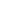 Describe DNA and RNA.Why do anthropologists care about DNA?What is the relationship between RNA and amino acids?What chemical elements characterize an amino acid?CellsCellsCompare and contrast the cellular organisms Prokaryotes and Eukaryotes. In your comparisons, use the following words:  Organelles, Microbiome, Archaea and TissuesCompare and contrast the cellular organisms Prokaryotes and Eukaryotes. In your comparisons, use the following words:  Organelles, Microbiome, Archaea and TissuesCompare and contrast the cellular organisms Prokaryotes and Eukaryotes. In your comparisons, use the following words:  Organelles, Microbiome, Archaea and TissuesAnimal Cell OrganellesThe purpose of this section of the chapter is to help you understand how a cell is structured and how the parts of a cell function. One way to remember new information is to compare the new things you are learning to things or processes that you already know. Below, you will see the chart from page 8 in your chapter. In the third, blank spot, write down what process or object that organelle reminds you of. If you learn better with pictures, draw a picture that will help you remember the organelles purpose.Page 7 discusses itochondrion. Below, describe what mitochondrion do, why they are important and what makes them unique. In your description, use the terms Adenosine triphosphate and mitochondrial DNA.  Animal Cell OrganellesThe purpose of this section of the chapter is to help you understand how a cell is structured and how the parts of a cell function. One way to remember new information is to compare the new things you are learning to things or processes that you already know. Below, you will see the chart from page 8 in your chapter. In the third, blank spot, write down what process or object that organelle reminds you of. If you learn better with pictures, draw a picture that will help you remember the organelles purpose.Page 7 discusses itochondrion. Below, describe what mitochondrion do, why they are important and what makes them unique. In your description, use the terms Adenosine triphosphate and mitochondrial DNA.  Animal Cell OrganellesThe purpose of this section of the chapter is to help you understand how a cell is structured and how the parts of a cell function. One way to remember new information is to compare the new things you are learning to things or processes that you already know. Below, you will see the chart from page 8 in your chapter. In the third, blank spot, write down what process or object that organelle reminds you of. If you learn better with pictures, draw a picture that will help you remember the organelles purpose.Page 7 discusses itochondrion. Below, describe what mitochondrion do, why they are important and what makes them unique. In your description, use the terms Adenosine triphosphate and mitochondrial DNA.  Animal Cell OrganellesThe purpose of this section of the chapter is to help you understand how a cell is structured and how the parts of a cell function. One way to remember new information is to compare the new things you are learning to things or processes that you already know. Below, you will see the chart from page 8 in your chapter. In the third, blank spot, write down what process or object that organelle reminds you of. If you learn better with pictures, draw a picture that will help you remember the organelles purpose.Page 7 discusses itochondrion. Below, describe what mitochondrion do, why they are important and what makes them unique. In your description, use the terms Adenosine triphosphate and mitochondrial DNA.  Animal Cell OrganellesThe purpose of this section of the chapter is to help you understand how a cell is structured and how the parts of a cell function. One way to remember new information is to compare the new things you are learning to things or processes that you already know. Below, you will see the chart from page 8 in your chapter. In the third, blank spot, write down what process or object that organelle reminds you of. If you learn better with pictures, draw a picture that will help you remember the organelles purpose.Page 7 discusses itochondrion. Below, describe what mitochondrion do, why they are important and what makes them unique. In your description, use the terms Adenosine triphosphate and mitochondrial DNA.  INTRODUCTION TO GENETICSMutationsAncient DNAMutationsAncient DNAMutationsAncient DNAWhat does a molecular anthropologists study?SPECIAL TOPIC: Focus on Native American Immunity And European Diseases—A study of Ancient DNATsimshiansHLADQ-1TsimshiansHLADQ-1TsimshiansHLADQ-1After reading this special topic inset, do three things:1) Identify the major questions anthropologists hoped to answer by studying the DNA of Tsimshians.2) List the major conclusion the anthropologist came to regarding the Tsimshians.3) Connect the major ideas in the special topic inset to what you learned about the reasons anthropologists study DNA.DNA Carries Hereditary InformationOswald AveryColin McLeodMaclyn McCartyOswald AveryColin McLeodMaclyn McCartyOswald AveryColin McLeodMaclyn McCartyWhat major discovery did Avery, McLeod and McCarty make?DNA StructureRosalind FranklinJames WatsonFrancis CrickMaurice WilkinsBase pairsRosalind FranklinJames WatsonFrancis CrickMaurice WilkinsBase pairsRosalind FranklinJames WatsonFrancis CrickMaurice WilkinsBase pairsDraw a picture and label DNA, or describe it in words. Name the four DNA nucleotides and indicate which one bonds with which.DNA IS Highly Organized within the NucleusHistonesChromaticChromosomeEuchromatinCentromeresTelomeresHistonesChromaticChromosomeEuchromatinCentromeresTelomeresDraw a picture or write a paragraph in which you explain how DNA is organized within a nucleus. Use the words in the middle column.What role do centromeres and telomeres play in cell division?Draw a picture or write a paragraph in which you explain how DNA is organized within a nucleus. Use the words in the middle column.What role do centromeres and telomeres play in cell division?REPLICATION AND CELL DIVISION DNA ReplicationCell CycleDNA ReplicationCell CycleWhat processes are necessary for a cell to undergo if an organism is to remain healthy?What processes are necessary for a cell to undergo if an organism is to remain healthy?DNA Replication Using the following words, describe the three steps of DNA replication.Semi-conservative replication, Initiation. Elongation, Helicase, Leading strand, Lagging strand, Primer, DNA Polymerases and Okazaki fragments. Write the name of the step in the bubble and describe it in the chart to the right.DNA Replication Using the following words, describe the three steps of DNA replication.Semi-conservative replication, Initiation. Elongation, Helicase, Leading strand, Lagging strand, Primer, DNA Polymerases and Okazaki fragments. Write the name of the step in the bubble and describe it in the chart to the right.DNA Replication Using the following words, describe the three steps of DNA replication.Semi-conservative replication, Initiation. Elongation, Helicase, Leading strand, Lagging strand, Primer, DNA Polymerases and Okazaki fragments. Write the name of the step in the bubble and describe it in the chart to the right.DNA Replication Using the following words, describe the three steps of DNA replication.Semi-conservative replication, Initiation. Elongation, Helicase, Leading strand, Lagging strand, Primer, DNA Polymerases and Okazaki fragments. Write the name of the step in the bubble and describe it in the chart to the right.DNA Replication Using the following words, describe the three steps of DNA replication.Semi-conservative replication, Initiation. Elongation, Helicase, Leading strand, Lagging strand, Primer, DNA Polymerases and Okazaki fragments. Write the name of the step in the bubble and describe it in the chart to the right.DNA MutationsdeleteriousdeleteriousWhat can go wrong during DNA replication?What process does the boy have in place to try to eliminate mutations?What can go wrong during DNA replication?What process does the boy have in place to try to eliminate mutations?SPECIAL TOPIC: The Cell Cycle and Immortality of Cancer CellsInterphaseapoptosisInterphaseapoptosisExplain why cancer cells are able to divide indefinitely. Use as many of the words for cells parts and processes that you can.Explain why cancer cells are able to divide indefinitely. Use as many of the words for cells parts and processes that you can.Mitotic Cell DivisionSomatic CellsDiploidHomologous chromosomesSister chromatidsMitosisSomatic CellsDiploidHomologous chromosomesSister chromatidsMitosisDescribe the basic process of mitosis using drawings, a time-line or a paragraph. Use as many words from the middle column as possible.Describe the basic process of mitosis using drawings, a time-line or a paragraph. Use as many words from the middle column as possible.Meiotic Cell DivisionGametesMeiosisGenetic RecombinationHaploidGametesMeiosisGenetic RecombinationHaploidWhat tissue is Meiotic cell division specific to?Explain how meiosis is similar to mitosis. Next, explain how it is different.What tissue is Meiotic cell division specific to?Explain how meiosis is similar to mitosis. Next, explain how it is different.PUTTING IT TOGETHER:You learned that most cells in the body undergo mitotic cell division when they need to repair themselves or grow. However, gametes undergo Meiosis. Why do you suppose the process of meiosis is specific to gametes? How does this fact affect offspring?PUTTING IT TOGETHER:You learned that most cells in the body undergo mitotic cell division when they need to repair themselves or grow. However, gametes undergo Meiosis. Why do you suppose the process of meiosis is specific to gametes? How does this fact affect offspring?PUTTING IT TOGETHER:You learned that most cells in the body undergo mitotic cell division when they need to repair themselves or grow. However, gametes undergo Meiosis. Why do you suppose the process of meiosis is specific to gametes? How does this fact affect offspring?PUTTING IT TOGETHER:You learned that most cells in the body undergo mitotic cell division when they need to repair themselves or grow. However, gametes undergo Meiosis. Why do you suppose the process of meiosis is specific to gametes? How does this fact affect offspring?PUTTING IT TOGETHER:You learned that most cells in the body undergo mitotic cell division when they need to repair themselves or grow. However, gametes undergo Meiosis. Why do you suppose the process of meiosis is specific to gametes? How does this fact affect offspring?Chromosomal DisordersAneuploidKaryotypingAneuploidKaryotypingWhat problems sometimes happen during mitosis or meiosis?What problems sometimes happen during mitosis or meiosis?PROTEIN SYNTHESISAmino acidsEnzymesAmino acidsEnzymesExplain how amino acids can create proteins in the human body that perform many different functions. Explain how amino acids can create proteins in the human body that perform many different functions. Transcription and TranslationProtein SynthesisTranscription
TranslationMessenger RNAGeneIntronsExonsSplicingProtein SynthesisTranscription
TranslationMessenger RNAGeneIntronsExonsSplicingWhat is the purpose of Transcription?Describe the basic process of transcription using as many words in the middle column that you can.Describe the basic process of translation using as many words in the middle column as you can.What is the purpose of Transcription?Describe the basic process of transcription using as many words in the middle column that you can.Describe the basic process of translation using as many words in the middle column as you can.SPECIAL TOPIC: Genetic Regulation of the Lactase (LCT) GenePromotorTranscription factorRNA polymerasesRibosomal RNA (rRNA)Transfer RNA (tRNA)PromotorTranscription factorRNA polymerasesRibosomal RNA (rRNA)Transfer RNA (tRNA)Explain how a cell gets “turned on” (transcribed?)What are the roles of tRNA and rRNA in making sure a person can digest lactose?Why are some adults able to digest milk while others cannot?Explain how a cell gets “turned on” (transcribed?)What are the roles of tRNA and rRNA in making sure a person can digest lactose?Why are some adults able to digest milk while others cannot?MENDELIAN GENETICS AND OTHER PATTERNS OF INHERITANCEMendelian GeneticsMendelian GeneticsMendel’s work wasn’t recognized right away because his finding didn’t support the common thinking about heredity at the time. How were his ideas different?What ideas did he introduce into the world of genetic inheritance?Mendel’s work wasn’t recognized right away because his finding didn’t support the common thinking about heredity at the time. How were his ideas different?What ideas did he introduce into the world of genetic inheritance?Mendelian GeneticsPhenotypeGenotypeAllelesPunnett squareHeterozygousHomozygousDominant RecessiveLaw of SegregationPhenotypeGenotypeAllelesPunnett squareHeterozygousHomozygousDominant RecessiveLaw of SegregationExplain the relationship between a phenotype, a genotype and an allele.Explain the concepts of heterozygous and homozygous as it relates to dominant and recessive traits. What does it mean that a human disease follows a Mendelian pattern of inheritance?Explain the relationship between a phenotype, a genotype and an allele.Explain the concepts of heterozygous and homozygous as it relates to dominant and recessive traits. What does it mean that a human disease follows a Mendelian pattern of inheritance?Example of Mendelian Inheritance: The ABO Blood Group SystemCell Surface AntigensAntibodiesCodominanceCell Surface AntigensAntibodiesCodominanceWhy was Karl Landsteiner’s work important?What is the relationship between antibodies and antigens?Explain why a person with the AO genotype is phenotypically type A.How does a person end up with type O blood?Why are people with O- blood universal donors?Why was Karl Landsteiner’s work important?What is the relationship between antibodies and antigens?Explain why a person with the AO genotype is phenotypically type A.How does a person end up with type O blood?Why are people with O- blood universal donors?Mendelian Patterns of Inheritance and PedigreesCarrierAutosomalX-LinkedAutosomesCarrierAutosomalX-LinkedAutosomesThis section discusses three scenarios regarding diseases and inheritance. What general conclusions can you draw about inheritance from these three scenarios? Use the words in the middle column in your answer.This section discusses three scenarios regarding diseases and inheritance. What general conclusions can you draw about inheritance from these three scenarios? Use the words in the middle column in your answer.Complexity Surrounding Mendelian InheritanceIncomplete dominance PenetranceIncomplete dominance PenetranceThis section’s purpose is to help you understand that Mendelian Inheritance can be more complicated than simply passing along a certain gene to offspring.Explain how incomplete dominance worksExplain what penetrance means.  What factors might impact whether or not a person develops a condition for which they have a genetic predisposition?This section’s purpose is to help you understand that Mendelian Inheritance can be more complicated than simply passing along a certain gene to offspring.Explain how incomplete dominance worksExplain what penetrance means.  What factors might impact whether or not a person develops a condition for which they have a genetic predisposition?POLYGENIC TRAITSPolygenic traitsComplex diseasesPolygenic traitsComplex diseasesContrast polygenetic traits with Mendelian traits.Why don’t complex diseases have a clear pattern of inheritance?Contrast polygenetic traits with Mendelian traits.Why don’t complex diseases have a clear pattern of inheritance?GENOMICS AND EPIGENETICSGenomeEpigeneticsGenomeEpigeneticsDefine epigenetics and discuss its importance.Define epigenetics and discuss its importance.GenomicsNon-coding DNASequencingGenotypingNon-coding DNASequencingGenotypingWhy was non-coding DNA considered “junk DNA?” How has that perception changed? (use the human- chimpanzee example in your answer.)What might a student of genomics regulatory elements mean for human health in the future?Why was non-coding DNA considered “junk DNA?” How has that perception changed? (use the human- chimpanzee example in your answer.)What might a student of genomics regulatory elements mean for human health in the future?EpigeneticsEpigeneticsDNA methylationHistone modificationsEpigenetic profileEpigeneticsDNA methylationHistone modificationsEpigenetic profileHow is it that cells can have the same DNA but difference morphologies?What does it mean to say that DNA methylation makes chromatin more compact?What impact can environmental stressors have on human DNA?How is it that cells can have the same DNA but difference morphologies?What does it mean to say that DNA methylation makes chromatin more compact?What impact can environmental stressors have on human DNA?SPECIAL TOPICS: Epigenetics and X Chromosome InactivationMary LyonMary LyonExplain why calico and tortoiseshell cats are nearly always female.Explain why calico and tortoiseshell cats are nearly always female.GENETIC TESTINGWhat benefits might genetic testing have on human health?What benefits might genetic testing have on human health?Polymerase Chain Reaction (PCR) and Sanger SequencingPolymerase chain reaction (PCR)Sanger SequencingPolymerase chain reaction (PCR)Sanger SequencingDescribe the impact of PCR on studies of ancient humans and criminal investigations.What does Sanger sequencing enable scientists to do?Describe the impact of PCR on studies of ancient humans and criminal investigations.What does Sanger sequencing enable scientists to do?Genetic Biotechnology and Clinical TestingMicroarray technologyNext generation sequencingMicroarray technologyNext generation sequencingDescribe microarray technology and next generation technology. What will this technology enable scientists to with human DNA?Describe microarray technology and next generation technology. What will this technology enable scientists to with human DNA?Direct-to Consumer (DTC) Genetic TestingWhat can consumers learn from Direct to Consumer Genetic Testing?What are some controversies surrounding the work of companies like 23andMe?Why might ancestry percentage tests not be as accurate as people think they are?What can consumers learn from Direct to Consumer Genetic Testing?What are some controversies surrounding the work of companies like 23andMe?Why might ancestry percentage tests not be as accurate as people think they are?PUTTING IT TOGETHER:The Direct-to-Consumer Genetic Testing section of this chapter discusses the “Burden of Knowing.” Do you think it is overall good or bad that people receive information about their genetic risk for diseases like Alzheimer’s? Why? PUTTING IT TOGETHER:The Direct-to-Consumer Genetic Testing section of this chapter discusses the “Burden of Knowing.” Do you think it is overall good or bad that people receive information about their genetic risk for diseases like Alzheimer’s? Why? PUTTING IT TOGETHER:The Direct-to-Consumer Genetic Testing section of this chapter discusses the “Burden of Knowing.” Do you think it is overall good or bad that people receive information about their genetic risk for diseases like Alzheimer’s? Why? PUTTING IT TOGETHER:The Direct-to-Consumer Genetic Testing section of this chapter discusses the “Burden of Knowing.” Do you think it is overall good or bad that people receive information about their genetic risk for diseases like Alzheimer’s? Why? PUTTING IT TOGETHER:The Direct-to-Consumer Genetic Testing section of this chapter discusses the “Burden of Knowing.” Do you think it is overall good or bad that people receive information about their genetic risk for diseases like Alzheimer’s? Why? 